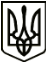 УКРАЇНА МЕНСЬКА МІСЬКА РАДАМенського району Чернігівської областіР О З П О Р Я Д Ж Е Н Н ЯВід 07 грудня 2020 року		 № 324Про нагородження Почесними грамотамиВідповідно до Положення про Почесну Грамоту міської ради, затвердженого рішенням 21 сесії 5 скликання від 17.07.2008 року «Про Положення про Почесну грамоту міської ради», Програми вшанування, нагородження громадян Почесною грамотою Менської міської ради на 2020- 2022 роки, затвердженої рішенням 36  сесії 7 скликання Менської міської ради від 26.12.2019 р. «Про затвердження програми вшанування громадян Почесною грамотою Менської міської ради на 2020-2022 роки», керуючись п.  20 ч. 4 ст. 42 Закону України «Про місцеве самоврядування в Україні», та враховуючи подання Голови Менської спілки Українського національного фонду допомоги інвалідам Чорнобиля Зимницького В.Г. щодо нагородження учасників ліквідації наслідків аварії на Чорнобильській АЕС у 1987 році, категорії 1 А Почесними грамотами Менської міської ради: Фесюна Віталія Васильовича та Зимницького Валентина Григоровича за активну участь у громадській діяльності та з нагоди Дня вшанування учасників ліквідації наслідків аварії на Чорнобильській АЕС:1.Нагородити Почесною грамотою Менської міської ради:- Фесюна Віталія Васильовича, учасника ліквідації наслідків аварії на Чорнобильській АЕС у 1987 році, категорії 1 А, за активну участь у громадській діяльності;  -  Зимницького Валентина Григоровича, учасника ліквідації наслідків аварії на Чорнобильській АЕС у 1987 році, категорії 1 А, за активну участь у громадській діяльності.2. Вручити особам, вказаним в пункті 1, грошову винагороду в розмірі 248  грн.  45 коп. кожному, з урахуванням податку з доходів фізичних осіб та військового збору. 3. Кошти без урахування податку з доходів фізичних осіб, військового збору зарахувати на картковий рахунок заступника начальника загального відділу Менської міської ради Дем’яненко О.В., для подальшого вручення особам, яка нагороджуються Почесною грамотою.Міський голова	Г.А. Примаков